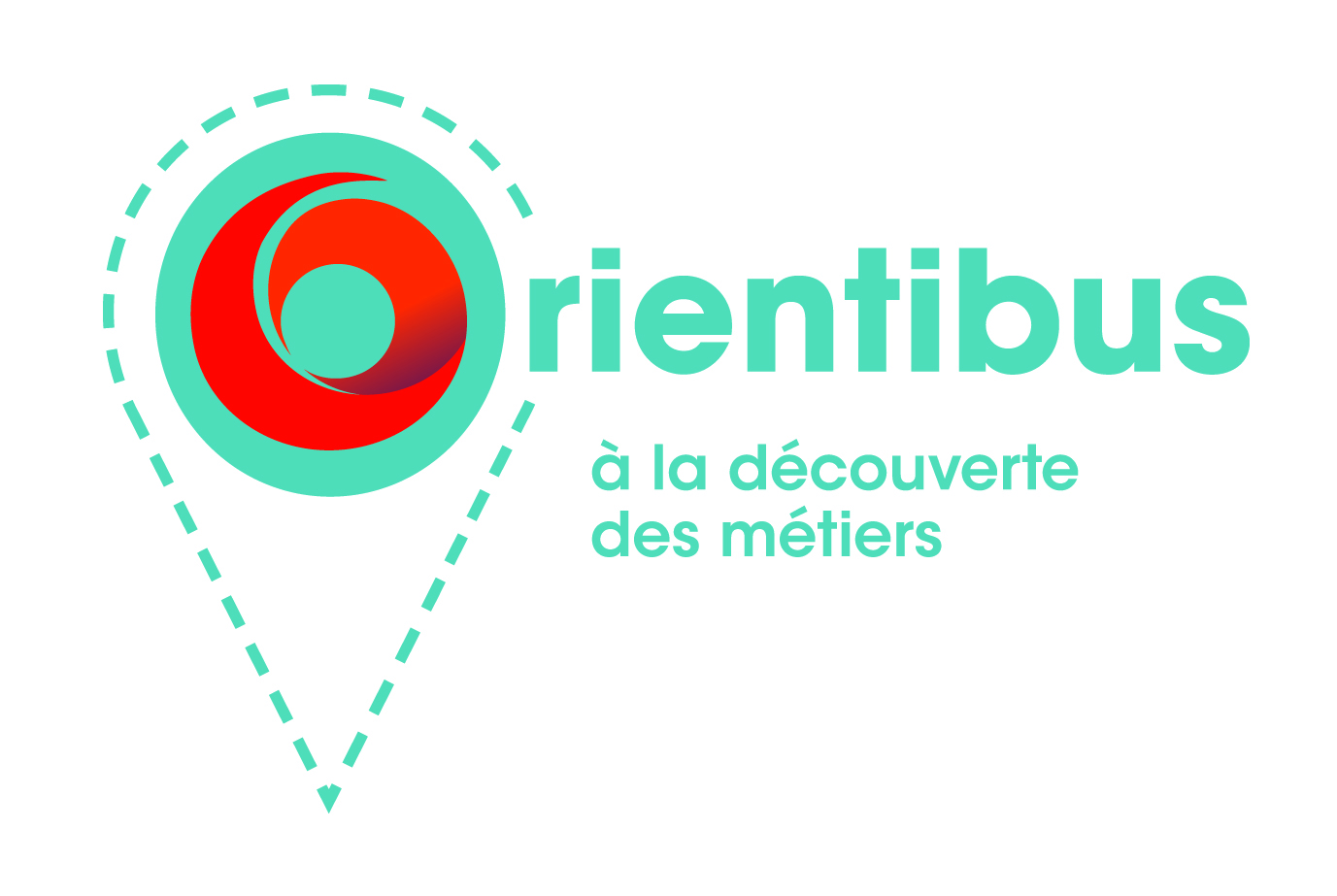 Fiche de préparationIl existe deux types de format d’ateliers :Démonstration d’un métier : Transmettez votre passion, en montrant aux élèves quelques gestes, qu’ils pourront, dans l’idéal, reproduire.Interview d’un professionnel : Répondez aux interrogations des élèves pour satisfaire leur curiosité et questionnez-les pour développer leur intérêt.En fonction de la nature de votre emploi, à quel type d’atelier pouvez-vous participer ? Démonstration d’un métier Interview d’un professionnelSi vous prévoyez d’animer un atelier Démonstration d’un métier :Pour préparer vos échanges avec les élèves, pensez à :Présenter votre entreprise (activité, nombre de salariés, date de création, implantation locale, régionale, nationale ou internationale).Présenter votre profession (activité, utilité, environnement de travail : bureau, cabinet, extérieur).Préparer quelques anecdotes sur vos réussites, qui vous ont rendu fier de votre fonction. Transmettez votre passion, sans nier les difficultés.Être le plus concret possible en multipliant les exemples.Étudier la question de la formation : quelle formation avez-vous faite ? Quels sont les profils aujourd’hui recherchés ?Parler des avantages et des contraintes de votre métier.Voici une liste de questions fréquemment posées par les élèves :Quelle est votre profession ?Où travaillez-vous (secteur public, privé, entreprise, association) ?Depuis quand exercez-vous ?Avez-vous toujours voulu faire cette profession ? En 3e, pensiez-vous faire ce métier ?Quelle est l’origine de votre choix professionnel (rencontre, opportunité, échec à un examen, choix des parents) ?Pouvez-vous nous décrire une journée de travail ?À quoi sert votre travail ?Qu’aimez-vous le plus dans votre métier ? Qu’aimez-vous le moins ?Êtes-vous heureux ? Qu’est-ce qui vous rend fier de ce que vous faites ?Quelles sont les qualités requises pour faire ce métier ?Y a-t-il des contre-indications (médicales, physiques, par exemple) ?Comment a évolué votre métier ces dernières années ? Est-ce un métier d’avenir?Travaillez-vous avec des pays étrangers ? Voyagez-vous ? Quelles langues maîtrisez-vous ?Travaillez-vous en équipe ? Avec quels autres métiers interagissez-vous ?Y a-t-il une bonne ambiance ?Combien d’heures travaillez-vous par jour ?Votre métier est-il routinier ?Dans quelles disciplines scolaires faut-il être bon pour faire  ce métier ?Quelle formation avez-vous suivie ? Quels diplômes sont nécessaires ?Exercez-vous un métier qui correspond aux études que vous avez faites ?Comment avez-vous débuté ?Quel a été votre parcours professionnel (en général ou dans cette entreprise) ?Quelle est la rémunération moyenne pour un débutant ? Combien gagnez-vous ?Avez-vous des conseils pour un jeune qui aimerait se lancer dans cette voie ?Est-ce que l’apprentissage est un atout dans ce métier ?Recrutez-vous des apprentis/des stagiaires ?Recommanderiez-vous de passer par l’apprentissage ?De quel matériel aurez-vous besoin ?Quelles précautions en matière de sécurité ou d’hygiène faut-il prévoir ?